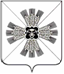 КЕМЕРОВСКАЯ ОБЛАСТЬАДМИНИСТРАЦИЯ ПРОМЫШЛЕННОВСКОГО МУНИЦИПАЛЬНОГО ОКРУГАПОСТАНОВЛЕНИЕот «30» апреля 2021 г. № 792-Ппгт. ПромышленнаяО внесении изменений в постановление администрации Промышленновского муниципального округа от 15.07.2019 № 849-П «О создании Совета по туризму при главе Промышленновского муниципального округа» (в ред. постановления от 18.06.2020 № 1001-П)В целях развития внутреннего и въездного туризма на территории Промышленновского муниципального округа, в соответствии с постановлением Губернатора Кемеровской области – Кузбасса от 29.05.2020    № 48-ПГ «О координационном совете по развитию туризма в Кузбассе»:1. Внести в постановление администрации Промышленновского муниципального округа от 15.07.2019 № 849-П «О создании Совета по туризму при главе Промышленновского муниципального округа» (в ред. постановления от 18.06.2020 № 1001-П) (далее - постановление) следующие изменения:1.1. Название «Совет по туризму при главе Промышленновского муниципального округа» изложить в следующей редакции: «Совет по туризму Промышленновского муниципального округа»;   В связи с кадровыми изменениями состав Совета по туризму Промышленновского муниципального округа изложить согласно приложению к настоящему постановлению.2. Настоящее постановление подлежит размещению на официальном сайте администрации Промышленновского муниципального округа в сети Интернет.3. Контроль за исполнением настоящего постановления возложить на заместителя главы Промышленновского муниципального округа – начальника Управления культуры, молодежной политики, спорта и туризма администрации Промышленновского муниципального округа А.А. Мясоедову.4. Настоящее постановление вступает в силу со дня подписания.                                                                                        Приложение к постановлению администрации Промышленновского муниципального округа                                                               от «30» апреля 2021 г. № 792-ПСоставСовета по туризму Промышленновского муниципального округаГлаваПромышленновского муниципального округаД.П. ИльинМясоедова Анна АлексеевнаМясоедова Анна Алексеевназаместитель главы Промышленновского муниципального округа – начальник Управления культуры, молодежной политики, спорта и туризма администрации Промышленновского муниципального округа, председатель СоветаПряжникова Анжела ВладимировнаПряжникова Анжела Владимировназаместитель начальника Управления культуры, молодежной политики, спорта и туризма администрации Промышленновского муниципального округа, секретарь СоветаЧлены Совета:Члены Совета:Члены Совета:Зарубина Анастасия АлександровнаЗарубин АртемАнатольевичШумкина Ольга Николаевназаместитель главы Промышленновского муниципального округа заместитель главы Промышленновского муниципального округа – начальник Управления по жизнеобеспечению и строительству администрации Промышленновского муниципального округазаместитель главы Промышленновского муниципального округа заместитель главы Промышленновского муниципального округа заместитель главы Промышленновского муниципального округа – начальник Управления по жизнеобеспечению и строительству администрации Промышленновского муниципального округазаместитель главы Промышленновского муниципального округа КрюковОлег Борисовичначальник отдела сельского хозяйства администрации Промышленновского муниципального округаначальник отдела сельского хозяйства администрации Промышленновского муниципального округаСенюков Александр Николаевич начальник Вагановского территориального отдела Управления по жизнеобеспечению и строительству администрации Промышленновского муниципального округа начальник Вагановского территориального отдела Управления по жизнеобеспечению и строительству администрации Промышленновского муниципального округа Толстых Дмитрий Владимировичначальник Плотниковского территориального отдела Управления по жизнеобеспечению и строительству администрации Промышленновского муниципального округа начальник Плотниковского территориального отдела Управления по жизнеобеспечению и строительству администрации Промышленновского муниципального округа Плюснин Иван Александровичглавный специалист отдела жилищно-коммунального, дорожного хозяйства и благоустройства Управления по жизнеобеспечению и строительству администрации Промышленновского муниципального округаглавный специалист отдела жилищно-коммунального, дорожного хозяйства и благоустройства Управления по жизнеобеспечению и строительству администрации Промышленновского муниципального округаВострикова Ольга Викторовнаглавный редактор МКП «Редакция газеты «Эхо»главный редактор МКП «Редакция газеты «Эхо»БелоусЛидия Ивановнадиректор Муниципального бюджетного учреждения «Промышленновский районный Историко-краеведческий музей»директор Муниципального бюджетного учреждения «Промышленновский районный Историко-краеведческий музей»Анчикова Татьяна Александровнагенеральный директор ООО «Санаторий Танай» (по согласованию)генеральный директор ООО «Санаторий Танай» (по согласованию)Лобанов Александр Петровичгенеральный директор АО «Провинция ресурс» (по согласованию)генеральный директор АО «Провинция ресурс» (по согласованию)Барышников Виталий Анатольевичдиректор УОЦ «Березовый уют» (по согласованию)директор УОЦ «Березовый уют» (по согласованию)Заместитель главы Промышленновского муниципального округа – начальник УКМПСТ Промышленновского округа     А.А. Мясоедова